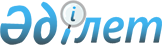 Приозерск қаласы әкімдігінің 2011 жылғы 24 ақпандағы N 5/7 "Приозерск қаласының аумағында Қазақстан Республикасы Президенттігіне, Қазақстан Республикасы Парламент Мәжілісіне партиялық тізімдер бойынша, облыстық және қалалық мәслихат депутаттарына үміткерлерінің сайлаушылармен кездесу өткізу үшін үй-жайларды және үгіттік баспа материалдарын орналастыру үшін орындарды анықтау туралы" қаулысына өзгеріс енгізу туралыҚарағанды облысы Приозерск қаласы әкімдігінің 2011 жылғы 21 желтоқсандағы N 43/1 қаулысы. Қарағанды облысы Балқаш қаласының Әділет басқармасында 2011 жылғы 28 желтоқсанда N 8-4-261 тіркелді

      Қазақстан Республикасының 1995 жылғы 28 қыркүйектегі "Қазақстан Республикасындағы сайлау туралы" Конституциялық Заңына, Қазақстан Республикасының 2001 жылғы 23 қаңтардағы "Қазақстан Республикасындағы жергілікті мемлекеттік басқару және өзін-өзі басқару туралы" Заңына сәйкес, Приозерск қаласының әкімдігі ҚАУЛЫ ЕТЕДІ:



      1. Приозерск қаласы әкімдігінің 2011 жылғы 24 ақпандағы N 5/7 "Приозерск қаласының аумағында Қазақстан Республикасы Президенттігіне, Қазақстан Республикасы Парламент Мәжілісіне партиялық тізімдер бойынша, облыстық және қалалық мәслихат депутаттарына үміткерлерінің сайлаушылармен кездесу өткiзу үшiн үй-жайларды және үгiттiк баспа материалдарын орналастыру үшiн орындарды анықтау туралы" қаулысына (нормативтік құқықтық актілердің тізілімінде 8-4-223 нөмірімен тіркелді, 2011 жылғы 4 наурызында "Приозерский Вестник" N 5 (214) газетінде жарияланды) келесі өзгеріс енгізілсін:

      аталған қаулының 2 қосымшасы жаңа редакцияда осы қаулының қосымшасына сәйкес оқылсын.



      2. Осы қаулының орындалуын бақылау қала әкімінің аппарат басшысы Б. Сәрсембековке жүктелсін.



      3. Осы қаулы ресми жарияланған күннен бастап қолданысқа енеді.      Қала әкімі                                 Е. Өтешев

Приозерск қаласы әкімдігінің

2011 жылғы 21 желтоқсандағы N 43/1 қаулысына

қосымшаПриозерск қаласы әкімдігінің

2011 жылғы 24 ақпандағы N 5/7 қаулысына

2 қосымша 

Қазақстан Республикасы Президенттiгiне, Қазақстан Республикасы Парламент Мәжiлiсiне партиялық тiзiмдер бойынша, облыстық және қалалық мәслихат депутаттарына үмiткерлердiң сайлаушылармен кездесу өткiзу үшiн үй-жайлардың тiзбесi
					© 2012. Қазақстан Республикасы Әділет министрлігінің «Қазақстан Республикасының Заңнама және құқықтық ақпарат институты» ШЖҚ РМК
				Елдi мекеннiң атауыКездесулер өтетiн орныПриозерск қаласыПриозерск қаласының әкімдігі Приозерск қаласының білім беру, дене шынықтыру және спорт бөлімінің "Өнер және спорт мектебі" коммуналдық мемлекеттік қазыналық кәсіпорыны мәжiлiс залы